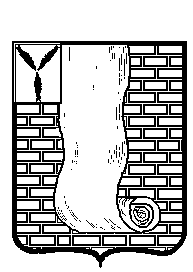  АДМИНИСТРАЦИЯКРАСНОАРМЕЙСКОГО МУНИЦИПАЛЬНОГО РАЙОНА САРАТОВСКОЙ ОБЛАСТИПОСТАНОВЛЕНИЕОб утверждении схемы размещения нестационарных торговых объектов, на  территории  муниципального образования город Красноармейск
В соответствии с федеральными законами от 6 октября 2003 г. № 131-ФЗ "Об общих принципах организации местного самоуправления в Российской Федерации", от 28 декабря 2009 г. № 381-ФЗ "Об основах государственного регулирования торговой деятельности в Российской Федерации", приказом министерства экономического развития  Саратовской области от 18.10.2016 № 2424 "О порядке разработки и утверждения схемы размещения нестационарных торговых объектов", решением Совета муниципального образования город Красноармейск Красноармейского муниципального района Саратовской области от 16.10.2019г №13, «О размещении  нестационарных торговых объектов на территории муниципального образования Красноармейск»,  Уставом Красноармейского муниципального района в целях упорядочения размещения нестационарных торговых объектов на территории города Красноармейск, администрация Красноармейского района ПОСТАНОВЛЯЕТ:1. Утвердить схему размещения нестационарных торговых объектов на территории муниципального образования город Красноармейск  на период с 01.01.2020 года  по 31.12.2024 года, согласно приложению;         	2. Признать утратившими силу постановления   администрации Красноармейского муниципального района:- от 30.10.2015 года № 990 "Об утверждении схемы размещения нестационарных торговых объектов на территории муниципального образования Красноармейск»; -от 16.03.2016г. № 184 «О внесении дополнений в постановление администрации Красноармейского муниципального района Саратовской области от 30.10.2015 № 990 «Об утверждении схемы размещения нестационарных торговых объектов на территории муниципального образования Красноармейск»; - от 14.04.2016 № 261, «О внесении  изменений в схему размещения  нестационарных торговых объектов на территории муниципального образования Красноармейск»; -от 31.08.2016 № 571, «О внесении  изменений в схему размещения  нестационарных торговых объектов на территории муниципального образования Красноармейск»; 	-от 17.03.2017г № 153«О внесении  дополнений в схему размещения  нестационарных торговых объектов  на территории муниципального образования Красноармейск»;-от 28.04.2018 № 275 «О внесении изменений в схему размещения торговых объектов, расположенных на территории муниципального образования город Красноармейск»;3. Отделу налоговой политики Финансового управления администрации  Красноармейского муниципального района предоставить в министерство экономического развития  Саратовской области копию настоящего постановления в срок не позднее 14 дней со дня его принятия;        4. Организационно-контрольному отделу администрации Красноармейского муниципального района опубликовать настоящее постановление путем размещения на официальном сайте администрации Красноармейского муниципального района Саратовской области в информационно – телекоммуникационной сети Интернет» и печатном издании в  газете  «Новая жизнь»;5. Настоящее постановление вступает в силу с 1 января 2020года;     6. Контроль ль за исполнением настоящего постановления возложить на заместителя главы администрации Красноармейского муниципального района.      Глава Красноармейского муниципального района                                                                       А.В. ПетаевПриложениеУТВЕРЖДЕНО постановлением администрации Красноармейскогомуниципального района                                                                                                                                    от 26.12.2019г.  № 1029Схема размещения нестационарных торговых объектов на территории муниципальногообразования город Красноармейск  на 2020-2024 годы(*) НТО –нестационарный торговый объект(**)НТО, используемый субъектом малого и среднего предпринимательства(***)НТО, не используемый субъектом малого и среднего предпринимательстваот26 декабря 2019г.№1029от26 декабря 2019г.№1029г. Красноармейск№п/п№п/пАдрес или адресное обозначение НТО с указанием улиц, дорог, проездов, иных ориентиров, относительно которых расположен НТО, с указанием расстояний от границ НТО до указанных ориентиров. Адрес или адресное обозначение НТО с указанием улиц, дорог, проездов, иных ориентиров, относительно которых расположен НТО, с указанием расстояний от границ НТО до указанных ориентиров. Тип торгового предприятия(торговый павиль-он, киоск, торго-вая палатка и иные нестацио-нарные торговые объекты) в соответствии с ГОСТ 51303-2013 «Торговля.Термины  и   определе-ния»Тип торгового предприятия(торговый павиль-он, киоск, торго-вая палатка и иные нестацио-нарные торговые объекты) в соответствии с ГОСТ 51303-2013 «Торговля.Термины  и   определе-ния»Тип торгового предприятия(торговый павиль-он, киоск, торго-вая палатка и иные нестацио-нарные торговые объекты) в соответствии с ГОСТ 51303-2013 «Торговля.Термины  и   определе-ния»Группы товаровРазмер площади места размещения НТО Размер площади места размещения НТО Период функционирования НТО(с__________число, месяцпо________число, месяц)Период функционирования НТО(с__________число, месяцпо________число, месяц)Основания для размещения НТО (договор на размещение НТО, разрешение или иная документация, либо указывается информация о том, что место размещения свободно и планируется к размещению НТО)Основания для размещения НТО (договор на размещение НТО, разрешение или иная документация, либо указывается информация о том, что место размещения свободно и планируется к размещению НТО)Сведения об использовании НТО субъектами малого или сред-него предпри-нимательства(+)**или  (-)***Сведения об использовании НТО субъектами малого или сред-него предпри-нимательства(+)**или  (-)***1122333455667788                                                                                                  Киоски,   павильоны                                                                                                  Киоски,   павильоны                                                                                                  Киоски,   павильоны                                                                                                  Киоски,   павильоны                                                                                                  Киоски,   павильоны                                                                                                  Киоски,   павильоны                                                                                                  Киоски,   павильоны                                                                                                  Киоски,   павильоны                                                                                                  Киоски,   павильоны                                                                                                  Киоски,   павильоны                                                                                                  Киоски,   павильоны                                                                                                  Киоски,   павильоны                                                                                                  Киоски,   павильоны                                                                                                  Киоски,   павильоны                                                                                                  Киоски,   павильоны                                                                                                  Киоски,   павильоны11Саратовская область, г. Красноармейск, в 30 метрах  на восток от центрального входа в здание  ФГУП «Почта России», расположенного  по адресу ул. 1 Мая, 57Саратовская область, г. Красноармейск, в 30 метрах  на восток от центрального входа в здание  ФГУП «Почта России», расположенного  по адресу ул. 1 Мая, 57киосккиосккиоскпечатная продукция10,010,0с 1 январяпо 31 декабря с 1 январяпо 31 декабря договор аренды земельного участка № 95,сроком на  49 летдоговор аренды земельного участка № 95,сроком на  49 лет++22Саратовская область, г. Красноармейск, на пересечении ул. Ленина  и ул. Интернациональная, в 5 метрах от здания, расположенного по адресу ул. Ленина,    44Саратовская область, г. Красноармейск, на пересечении ул. Ленина  и ул. Интернациональная, в 5 метрах от здания, расположенного по адресу ул. Ленина,    44киосккиосккиоскпечатная продукция10,010,0с 1 январяпо 31 декабря с 1 январяпо 31 декабря договор аренды земельного участка№ 96, сроком на 49 летдоговор аренды земельного участка№ 96, сроком на 49 лет++33Саратовская область, г. Красноармейск, в 300 метрах  на юг от 2-х этажного здания, расположенного по адресу: ул. 1 Мая, 10 «А»Саратовская область, г. Красноармейск, в 300 метрах  на юг от 2-х этажного здания, расположенного по адресу: ул. 1 Мая, 10 «А»киосккиосккиоскпечатная продукция10,010,0с 1 январяпо 31 декабря с 1 январяпо 31 декабря договор аренды земельного участка№ 94,сроком на 49 летдоговор аренды земельного участка№ 94,сроком на 49 лет++44Саратовская область, г. Красноармейск, 5 мкр, в 10метрах на северо- запад от магазина, расположенного по адресу :5 мкр, 5АСаратовская область, г. Красноармейск, 5 мкр, в 10метрах на северо- запад от магазина, расположенного по адресу :5 мкр, 5Акиосккиосккиоскпечатная продукция10,010,0с 1 январяпо 31 декабря с 1 январяпо 31 декабря договор аренды земельного участка№ 93 сроком на 49 летдоговор аренды земельного участка№ 93 сроком на 49 лет++55Саратовская область, г. Красноармейск, ул. Калинина, в 15 метрах на юг от центрального входа на рынок ООО «ТД Красноармейский», расположенного по адресу ул. 1 Мая, 10Саратовская область, г. Красноармейск, ул. Калинина, в 15 метрах на юг от центрального входа на рынок ООО «ТД Красноармейский», расположенного по адресу ул. 1 Мая, 10торговый павильонторговый павильонторговый павильонцветы 37,037,0с 1 январяпо 31 декабряс 1 январяпо 31 декабрядоговор аренды земельного участкадоговор аренды земельного участка++66Саратовская область, г. Красноармейск, ул. Калинина, 7,  в 40 метрах на  юг от   центрального  входа на рынок   ООО «ТД Красноармейский», расположенный по адресу ул. 1 Мая, 10Саратовская область, г. Красноармейск, ул. Калинина, 7,  в 40 метрах на  юг от   центрального  входа на рынок   ООО «ТД Красноармейский», расположенный по адресу ул. 1 Мая, 10торговый павильонторговый павильонторговый павильонмясные и колбасные изделия30,030,0с 1 январяпо 31 декабряс 1 январяпо 31 декабрядоговор аренды земельного участкадоговор аренды земельного участка++77 Саратовская область, г. Красноармейск,  ул. Калинина, 9В, в  50 метрах на юг от   центрального  входа на рынок   ООО «ТД Красноармейский», расположенный по адресу ул. 1 Мая, 10 Саратовская область, г. Красноармейск,  ул. Калинина, 9В, в  50 метрах на юг от   центрального  входа на рынок   ООО «ТД Красноармейский», расположенный по адресу ул. 1 Мая, 10киосккиосккиоскмолочные продукты6,06,0с 1 январяпо 31 декабряс 1 январяпо 31 декабрядоговор аренды земельного участкадоговор аренды земельного участка++88 Саратовская область, г. Красноармейск, 5 микрорайон,  15А  в 5 метрах от автобусной остановки  на запад и в 30 метрах на север от входа в здание ГУЗ «Красноармейская больница», расположенного по адресу: 5 мкр,  40 Саратовская область, г. Красноармейск, 5 микрорайон,  15А  в 5 метрах от автобусной остановки  на запад и в 30 метрах на север от входа в здание ГУЗ «Красноармейская больница», расположенного по адресу: 5 мкр,  40торговый павильонторговый павильонторговый павильонКондитерские,хлебобулочные изделия 20,020,0с 1 январяпо 31 декабряс 1 январяпо 31 декабрядоговор аренды земельного участка№ 66договор аренды земельного участка№ 66++99 Саратовская область, г. Красноармейск,  5 мкр,  в 13 метрах  на юго-восток от жилого дома. расположенного по адресу: 5 мкр,  18/1 Саратовская область, г. Красноармейск,  5 мкр,  в 13 метрах  на юго-восток от жилого дома. расположенного по адресу: 5 мкр,  18/1киосккиосккиоскмолочные продукты6,06,0с 1 январяпо 31 декабряс 1 январяпо 31 декабрядоговор аренды земельного участка№ 63договор аренды земельного участка№ 63++1010 Саратовская область, г. Красноармейск,  ул. Б.Хмельницкого, 158, между жилыми домами. расположенными по адресу ул. Б. Хмельницкого, №  158  и   № 160,  в 10 метрах на север от жилого дома, расположенного по адресу: Б.Хмельницкого,160 Саратовская область, г. Красноармейск,  ул. Б.Хмельницкого, 158, между жилыми домами. расположенными по адресу ул. Б. Хмельницкого, №  158  и   № 160,  в 10 метрах на север от жилого дома, расположенного по адресу: Б.Хмельницкого,160киосккиосккиоскмолочные  продукты6,06,0с 1 январяпо 31 декабряс 1 январяпо 31 декабрядоговор аренды земельного участка№ 63договор аренды земельного участка№ 63++1111 Саратовская область, г. Красноармейск,  ул. Луначарского, 4 между жилым домом расположенным по адресу: ул. Луначарского, 4 и   жилым домом, расположенным по адресу ул. Ленина, 73 Саратовская область, г. Красноармейск,  ул. Луначарского, 4 между жилым домом расположенным по адресу: ул. Луначарского, 4 и   жилым домом, расположенным по адресу ул. Ленина, 73киосккиосккиоскмолочные  продукты6,06,0с 1 январяпо 31 декабряс 1 январяпо 31 декабрядоговор аренды земельного участкадоговор аренды земельного участка++1212 Саратовская область, г. Красноармейск, ул. Ульяновская  в   15 метрах на юго-запад от жилого дома, расположенного по адресу: ул. Ульяновская,  д №,81 Саратовская область, г. Красноармейск, ул. Ульяновская  в   15 метрах на юго-запад от жилого дома, расположенного по адресу: ул. Ульяновская,  д №,81киосккиосккиоскхлебобулочные изделия6,06,0с 1 январяпо 31 декабряс 1 январяпо 31 декабрясвободно для размещениясвободно для размещения++1313 Саратовская область, г. Красноармейск ул. Ульяновская  в  20 метрах  на юго- запад от жилого дома, расположенного по адресу : ул. Ульяновская , д..№ 81 Саратовская область, г. Красноармейск ул. Ульяновская  в  20 метрах  на юго- запад от жилого дома, расположенного по адресу : ул. Ульяновская , д..№ 81киосккиосккиоскхлебобулочные изделия 6,06,0с 1 январяпо 31 декабряс 1 январяпо 31 декабрясвободно для размешениясвободно для размешения++1414Саратовская область,г. Красноармейск 5 мкр, между жилым домом № 18/1 и торговой площадкой, расположенной: 5 кр,2А»Саратовская область,г. Красноармейск 5 мкр, между жилым домом № 18/1 и торговой площадкой, расположенной: 5 кр,2А»  киоск  киоск  киоскмолочные продукты4,004,00с 1 январяпо 31 декабряс 1 январяпо 31 декабрясвободно к размещениюсвободно к размещению++1515Саратовская  область, г. Красноармейск, 5                                                                                                                               мкр, 18А,  в 15 метрах на запад от здания магазина  Гроздь, расположенного: 5 мкр, 2А Саратовская  область, г. Красноармейск, 5                                                                                                                               мкр, 18А,  в 15 метрах на запад от здания магазина  Гроздь, расположенного: 5 мкр, 2А торговый павильон торговый павильон торговый павильон швейно-трикотажные изделия30,030,0с 1 январяпо 31 декабряс 1 январяпо 31 декабрядоговор аренды земельного участка договор аренды земельного участка ++1616Саратовская  область, г. Красноармейск, 5 мкр, 18А, в 15 метрах на запад от здания магазина  Гроздь, расположенного:5 мкр, 2АСаратовская  область, г. Красноармейск, 5 мкр, 18А, в 15 метрах на запад от здания магазина  Гроздь, расположенного:5 мкр, 2Аторговый павильонторговый павильонторговый павильоновощи, фрукты18,018,0с 1 январяпо 31 декабряс 1 январяпо 31 декабрядоговор аренды земельного участка договор аренды земельного участка ++1717Саратовская  область, г. Красноармейск, 5 мкр, 18А, в 15 метрах на запад от здания магазина  Гроздь, расположенного:5 мкр, 2АСаратовская  область, г. Красноармейск, 5 мкр, 18А, в 15 метрах на запад от здания магазина  Гроздь, расположенного:5 мкр, 2Аторговый павильон торговый павильон торговый павильон  мясо и мясные продукты18,018,0с 1 январяпо 31 декабряс 1 январяпо 31 декабрядоговор аренды земельного участка договор аренды земельного участка ++1818Саратовская  область, г. Красноармейск, 5 мкр, 18А, в 20 метрах на запад от здания магазина  Гроздь, расположенного:5 мкр, 2АСаратовская  область, г. Красноармейск, 5 мкр, 18А, в 20 метрах на запад от здания магазина  Гроздь, расположенного:5 мкр, 2Аторговый павильонторговый павильонторговый павильоншвейно-трикотажные изделия15,015,0с 1 январяпо 31 декабряс 1 январяпо 31 декабрядоговор аренды земельного участка договор аренды земельного участка ++1919Саратовская  область, г. Красноармейск, 5 мкр, 18А, в 20 метрах на северо-запад от здания магазина  Гроздь, расположенного:5 мкр, АСаратовская  область, г. Красноармейск, 5 мкр, 18А, в 20 метрах на северо-запад от здания магазина  Гроздь, расположенного:5 мкр, Аторговый павильон торговый павильон торговый павильон мясо и мясные продукты25,025,0с 1 январяпо 31 декабряс 1 январяпо 31 декабрядоговор аренды земельного участка договор аренды земельного участка ++2020Саратовская  область, г. Красноармейск, 5 мкр, 18А, в 20 метрах на северо-запад от здания магазина  Гроздь, распложенного:5 мкр, 2АСаратовская  область, г. Красноармейск, 5 мкр, 18А, в 20 метрах на северо-запад от здания магазина  Гроздь, распложенного:5 мкр, 2Аторговый павильонторговый павильонторговый павильонбезалкогольные напитки, мороженое, кондитерские изделия70,070,0с 1 январяпо 31 декабряс 1 январяпо 31 декабрядоговор аренды земельного участка договор аренды земельного участка ++2121Саратовская  область, г. Красноармейск, 5 мкр, 18А, в 25 мерах на юго-запад от здания магазина  Гроздь, расположенного: 5 мкр, 2АСаратовская  область, г. Красноармейск, 5 мкр, 18А, в 25 мерах на юго-запад от здания магазина  Гроздь, расположенного: 5 мкр, 2Аторговый павильонторговый павильонторговый павильонбезалкогольные напитки, мороженое, кондитерские изделия70,070,0с 1 январяпо 31 декабряс 1 январяпо 31 декабрядоговор аренды земельного участка договор аренды земельного участка ++2222Саратовская  область, г. Красноармейск, 5 мкр, 18А, , в 30 мерах на юго-запад от входа в здание магазина  Гроздь, расположенного : 5 мкр, 2АСаратовская  область, г. Красноармейск, 5 мкр, 18А, , в 30 мерах на юго-запад от входа в здание магазина  Гроздь, расположенного : 5 мкр, 2Аторговый павильонторговый павильонторговый павильоншвейно-трикотажные изделия15,015,0с 1 январяпо 31 декабряс 1 январяпо 31 декабрядоговор аренды земельного участка договор аренды земельного участка ++2323 Саратовская область, г. Красноармейскпересечение ул. Интернациональная и ул. К. Либкнехта,  в 15 метрах на север от ТП  (трансформаторная подстанция)  № 11 Саратовская область, г. Красноармейскпересечение ул. Интернациональная и ул. К. Либкнехта,  в 15 метрах на север от ТП  (трансформаторная подстанция)  № 11киоск киоск киоск продовольственные товары20,020,0с 1 январяпо 31 декабряс 1 январяпо 31 декабряСвободно  и планируется к  размещениюСвободно  и планируется к  размещению++2424Саратовская область, г. Красноармейскостановочный комплекс, оснащенный торговым павильоном  в 10.5 метрах от здания  «Почта России», расположенного по адресу: ул.1 Мая, д. №.57Саратовская область, г. Красноармейскостановочный комплекс, оснащенный торговым павильоном  в 10.5 метрах от здания  «Почта России», расположенного по адресу: ул.1 Мая, д. №.57торговый павильонторговый павильонторговый павильонювелирные изделия21,021,0с 1 январяпо 31 декабряс 1 январяпо 31 декабрядоговор аренды земельного участкадоговор аренды земельного участка++2525Саратовская область, г. Красноармейск, ул. Ульяновская, торговая зона, между  жилыми домами, расположенными по адресу ул. Ульяновская, д. № 46 и Ульяновская  д. № 56Саратовская область, г. Красноармейск, ул. Ульяновская, торговая зона, между  жилыми домами, расположенными по адресу ул. Ульяновская, д. № 46 и Ульяновская  д. № 56торговый павильонторговый павильонторговый павильонпродовольственные товары 24,024,0с 1 январяпо 31 декабряс 1 январяпо 31 декабряСвободно и планируется к размещениюСвободно и планируется к размещению++2626Саратовская область, г. Красноармейск ул. Луначарского, в 5 метрах на запад от здания магазина «Гефест», расположенного по адресу:  ул. Луначарского, 10 и в 20 метрах в глубь двора от тротуара Саратовская область, г. Красноармейск ул. Луначарского, в 5 метрах на запад от здания магазина «Гефест», расположенного по адресу:  ул. Луначарского, 10 и в 20 метрах в глубь двора от тротуара торговый павильонторговый павильонторговый павильонцветы, , сувениры36,0036,00с 1 январяпо 31 декабряс 1 январяпо 31 декабряСвободно и планируется  к размещениюСвободно и планируется  к размещению++2727Саратовская область, г.Красноармейск в 5 метрах на юго-запад  от здания ГИБДД, расположенного по адресу : ул. Революционная,2А/1Саратовская область, г.Красноармейск в 5 метрах на юго-запад  от здания ГИБДД, расположенного по адресу : ул. Революционная,2А/1торговый павильонторговый павильонторговый павильонпродовольственные товары 50,050,0с 1 января по 31 декабряс 1 января по 31 декабряСвободно и планируется  к размещению Свободно и планируется  к размещению ++2828Саратовская область, г.Красноармейск 5 мкр, в 2х метрах на север от киска «Белая Долина», расположенного по адресу: 5 мкр в 13 ти метрах на  юго –восток от жилого дома, 5 мкр,  № 18/1Саратовская область, г.Красноармейск 5 мкр, в 2х метрах на север от киска «Белая Долина», расположенного по адресу: 5 мкр в 13 ти метрах на  юго –восток от жилого дома, 5 мкр,  № 18/1торговый павильонторговый павильонторговый павильонрыба и рыбная продукция30,030,0с 1 январяпо 31 декабряс 1 январяпо 31 декабряСвободно и планируется к  размещению Свободно и планируется к  размещению ++2929Саратовская обл. г. Красноармейск 1 микрорайон в 15-ти метрах на северо-запад от жилого дома, расположенного по адресу: 1 мкр д. № 23»Саратовская обл. г. Красноармейск 1 микрорайон в 15-ти метрах на северо-запад от жилого дома, расположенного по адресу: 1 мкр д. № 23» торговый павильон торговый павильон торговый павильонмолоко,молочная  и мясная продукция6 кв. м6 кв. мс 1 января по 31 декабряс 1 января по 31 декабрясвободно и планируется к размещению свободно и планируется к размещению ++3030Саратовская область, г. Красноармейск  пересечение ул. Ульяновская и ул. Пионерская. в 14ти метрах на север от здания магазина «Пятерочка», расположенного по адресу: ул. Пионерская 9 и в 13–ти метрах на запад от тротуара по ул..УльяновскаяСаратовская область, г. Красноармейск  пересечение ул. Ульяновская и ул. Пионерская. в 14ти метрах на север от здания магазина «Пятерочка», расположенного по адресу: ул. Пионерская 9 и в 13–ти метрах на запад от тротуара по ул..Ульяновскаяторговый павильонторговый павильонторговый павильонмясо, овощи, цветы72,072,0с 1 января по 31 декабряс 1 января по 31 декабрясвободно и планируется к размещению свободно и планируется к размещению ++3131Саратовская область, г. Красноармейск  пересечение ул. Ленина и ул. Пугачева, в 24 метрах на запад от жилого дома расположенного по адресу: г. Красноармейск ул. Пугачева,1 и в 18 ми метрах на восток от проезжей части ул. Ленина  и в 22 метрах на север от проезжей части ул. Пугачева Саратовская область, г. Красноармейск  пересечение ул. Ленина и ул. Пугачева, в 24 метрах на запад от жилого дома расположенного по адресу: г. Красноармейск ул. Пугачева,1 и в 18 ми метрах на восток от проезжей части ул. Ленина  и в 22 метрах на север от проезжей части ул. Пугачева торговый павильонторговый павильонторговый павильонПродовольственные товары56,0056,00с 1 января по 31 декабряс 1 января по 31 декабрясвободно и планируется к размещению свободно и планируется к размещению ++3232Саратовская область, г. Красноармейск в 4 метрах от здания парикмахерской «Елена»,расположенной по адресу :ул. Интернациональная, д. 23Саратовская область, г. Красноармейск в 4 метрах от здания парикмахерской «Елена»,расположенной по адресу :ул. Интернациональная, д. 23торговый павильонторговый павильонторговый павильонпромышленные товары42,042,0с 1 января по 31 декабряс 1 января по 31 декабрядоговор аренды договор аренды торговые палатки « Школьный базар»торговые палатки « Школьный базар»торговые палатки « Школьный базар»торговые палатки « Школьный базар»торговые палатки « Школьный базар»торговые палатки « Школьный базар»торговые палатки « Школьный базар»торговые палатки « Школьный базар»торговые палатки « Школьный базар»торговые палатки « Школьный базар»торговые палатки « Школьный базар»торговые палатки « Школьный базар»торговые палатки « Школьный базар»торговые палатки « Школьный базар»торговые палатки « Школьный базар»торговые палатки « Школьный базар»3434Саратовская область, г. Красноармейск, городская площадь «Победы» со стороны ул. Кирова в 10 метрах на восток  от здания ОАО «Росбанк,  расположенного по адресу: ул. Ленина, 58Саратовская область, г. Красноармейск, городская площадь «Победы» со стороны ул. Кирова в 10 метрах на восток  от здания ОАО «Росбанк,  расположенного по адресу: ул. Ленина, 58торговая палаткаторговая палаткаторговая палатка школьно-письменные принадлежности и канцелярские товары6,06,0с  1 августа по 1 сентябряс  1 августа по 1 сентябрясвободно и планируется к размещению свободно и планируется к размещению ++3535Саратовская область, г. Красноармейск, городская площадь «Победы» со стороны ул. Кирова в .15 метрах на восток от здания ОАО «Росбанк расположен-ного по адресу: ул. Ленина, 58Саратовская область, г. Красноармейск, городская площадь «Победы» со стороны ул. Кирова в .15 метрах на восток от здания ОАО «Росбанк расположен-ного по адресу: ул. Ленина, 58торговая палаткаторговая палаткаторговая палаткашкольно-письменные принадлежности и канцелярские товары6,06,0с  1 августа по 1 сентябряс  1 августа по 1 сентябрясвободно и планируется к размещению свободно и планируется к размещению ++3636Саратовская область, г. Красноармейск, городская площадь «Победы» со стороны ул. Кирова в .20 метрах от здания ОАО «Росбанк расположенного по адресу: ул. Ленина, 58Саратовская область, г. Красноармейск, городская площадь «Победы» со стороны ул. Кирова в .20 метрах от здания ОАО «Росбанк расположенного по адресу: ул. Ленина, 58 торговая палатка торговая палатка торговая палаткашкольно-письменные принадлежности и канцелярские товары6,06,0с  1 августа по 1 сентябряс  1 августа по 1 сентябрясвободно и планируется к размещению свободно и планируется к размещению ++3838Саратовская область, г. Красноармейск,  5 мкр, в 3 метрах на север от здания  филиала «ФУПС», расположенного по адресу: 5  мкр, 8Саратовская область, г. Красноармейск,  5 мкр, в 3 метрах на север от здания  филиала «ФУПС», расположенного по адресу: 5  мкр, 8торговая палатка торговая палатка торговая палатка  квашенная овощная продукция4,04,0с   1 октября по 1 маяс   1 октября по 1 маясвободно и планируется к размещению свободно и планируется к размещению ++3939Саратовская обл. г. Красноармейск 5 мкр,в 5 метрах на запад от торгового павильона. «Продукты», расположенного по адресу: 5 мкр,  15Саратовская обл. г. Красноармейск 5 мкр,в 5 метрах на запад от торгового павильона. «Продукты», расположенного по адресу: 5 мкр,  15торговая палаткаторговая палаткаторговая палаткасаженцы, фрукты4,04,0с   1 апреля по 1 ноябряс   1 апреля по 1 ноябрясвободно и планируется к размещению свободно и планируется к размещению ++4040Саратовская область, г. Красноармейскпересечение ул. Луначарского и ул. Ленина, в 3 метрах  на север от торца здания, расположенного по адресу: ул. Луначарского,4Саратовская область, г. Красноармейскпересечение ул. Луначарского и ул. Ленина, в 3 метрах  на север от торца здания, расположенного по адресу: ул. Луначарского,4 торговая палатка торговая палатка торговая палаткасаженцы,фрукты4,04,0С  1 апреля по 1 ноябряС  1 апреля по 1 ноябрясвободно и планируется к размещению свободно и планируется к размещению ++Торговые объекты по реализации мороженного и прохладительных напитковТорговые объекты по реализации мороженного и прохладительных напитковТорговые объекты по реализации мороженного и прохладительных напитковТорговые объекты по реализации мороженного и прохладительных напитковТорговые объекты по реализации мороженного и прохладительных напитковТорговые объекты по реализации мороженного и прохладительных напитковТорговые объекты по реализации мороженного и прохладительных напитковТорговые объекты по реализации мороженного и прохладительных напитковТорговые объекты по реализации мороженного и прохладительных напитковТорговые объекты по реализации мороженного и прохладительных напитковТорговые объекты по реализации мороженного и прохладительных напитковТорговые объекты по реализации мороженного и прохладительных напитковТорговые объекты по реализации мороженного и прохладительных напитковТорговые объекты по реализации мороженного и прохладительных напитковТорговые объекты по реализации мороженного и прохладительных напитковТорговые объекты по реализации мороженного и прохладительных напитков414141Саратовская область, г. Красноармейск в15 метрах  на  северо-восток от  входа  магазина «Ланик», расположенного по адресу: ул. Калинина, 8ДСаратовская область, г. Красноармейск в15 метрах  на  северо-восток от  входа  магазина «Ланик», расположенного по адресу: ул. Калинина, 8Д торговая палатка   торговая палатка  мороженое, прохладительные напитки, квас2,02,0с 15 апреля по 31 октябряс 15 апреля по 31 октябрясвободно и планируется к размещению свободно и планируется к размещению свободно и планируется к размещению свободно и планируется к размещению ++424242Саратовская область, г. Красноармейск5микрорайон, 4 в  20 метрах  на юго-запад  магазина по адресу:  5 мкр, д. 4Саратовская область, г. Красноармейск5микрорайон, 4 в  20 метрах  на юго-запад  магазина по адресу:  5 мкр, д. 4торговая палатка  торговая палатка  мороженое,прохладительные напитки, квас3,03,0с 15апреляпо 31 октябряс 15апреляпо 31 октябрясвободно и планируется к размещению свободно и планируется к размещению ++434343Саратовская область, г. Красноармейск ул. 1 Мая, 57, в 35 метрах на юг от центрального входа в здание ФУПС «Почта России», расположенного по адресу: ул. 1 Мая, 57Саратовская область, г. Красноармейск ул. 1 Мая, 57, в 35 метрах на юг от центрального входа в здание ФУПС «Почта России», расположенного по адресу: ул. 1 Мая, 57торговая палатка  торговая палатка  мороженое,прохладительные напитки, квас2,02,0с 15апреляпо 31 октябряс 15апреляпо 31 октябрясвободно и планируется к размещению свободно и планируется к размещению ++444444Саратовская область, г. Красноармейск пересечение ул. Луначарского и ул. Ленина,в  3 метрах  на север от торца здания, расположенного по адресу: ул. Луначарского,4Саратовская область, г. Красноармейск пересечение ул. Луначарского и ул. Ленина,в  3 метрах  на север от торца здания, расположенного по адресу: ул. Луначарского,4торговая палаткаторговая палаткамороженое,прохладительные напитки, квас3,03,0с 15апреляпо 31 октябряс 15апреляпо 31 октябрясвободно и планируется к размещению свободно и планируется к размещению ++454545Саратовская область, г. Красноармейск, ул. Калинина, 7, в 45 метрах на юг  от   центрального  входа на рынок   ООО «ТД Красноармейский», расположенный по адресу: ул. 1 Мая, 10Саратовская область, г. Красноармейск, ул. Калинина, 7, в 45 метрах на юг  от   центрального  входа на рынок   ООО «ТД Красноармейский», расположенный по адресу: ул. 1 Мая, 10торговая палаткаторговая палаткамороженое,прохладительные напитки, квас10,010,0с 15апреляпо 31 октябряс 15апреляпо 31 октябрясвободно и планируется к размещению свободно и планируется к размещению ++464646Саратовская область, г. Красноармейск ул. 1 Мая, в 15 метрах на восток от входа в здание «Оптики», расположенного по адресу ул. 1 Мая, 59/2Саратовская область, г. Красноармейск ул. 1 Мая, в 15 метрах на восток от входа в здание «Оптики», расположенного по адресу ул. 1 Мая, 59/2торговая палаткаторговая палаткамороженое, прохладительные напитки20,020,0с 15 апреляпо 31 октября с 15 апреляпо 31 октября свободно и планируется к размещениюразрешение администрации КМРсвободно и планируется к размещениюразрешение администрации КМР++                                                                                 Торговые объекты по реализации новогодних елок                                                                                 Торговые объекты по реализации новогодних елок                                                                                 Торговые объекты по реализации новогодних елок                                                                                 Торговые объекты по реализации новогодних елок                                                                                 Торговые объекты по реализации новогодних елок                                                                                 Торговые объекты по реализации новогодних елок                                                                                 Торговые объекты по реализации новогодних елок                                                                                 Торговые объекты по реализации новогодних елок                                                                                 Торговые объекты по реализации новогодних елок                                                                                 Торговые объекты по реализации новогодних елок                                                                                 Торговые объекты по реализации новогодних елок                                                                                 Торговые объекты по реализации новогодних елок                                                                                 Торговые объекты по реализации новогодних елок                                                                                 Торговые объекты по реализации новогодних елок                                                                                 Торговые объекты по реализации новогодних елок                                                                                 Торговые объекты по реализации новогодних елок474747Саратовская область, г. Красноармейск, ул. Пионерская, в 50 метрах на юг  от жилого дома  расположенного по адресу: ул. Ульяновская,  д. № 76   Саратовская область, г. Красноармейск, ул. Пионерская, в 50 метрах на юг  от жилого дома  расположенного по адресу: ул. Ульяновская,  д. № 76   елочный базарелочный базар натуральные хвойные деревья (ели, сосны) 10,010,0с 15 декабряпо 31 декабряс 15 декабряпо 31 декабрясвободно и планируется к размещениюсвободно и планируется к размещению++484848 Саратовская область, г. Красноармейск 1 мкр, торговая зона, в   20 метрах на северо-запад от павильона «Ольга», расположенного по адрес: 1 мкр,  21 Саратовская область, г. Красноармейск 1 мкр, торговая зона, в   20 метрах на северо-запад от павильона «Ольга», расположенного по адрес: 1 мкр,  21елочный базарелочный базарнатуральные хвойные деревья (ели, сосны) 10,010,0с 15декабряпо 31декабряс 15декабряпо 31декабрясвободно и планируется к размещениюсвободно и планируется к размещению++494949Саратовская область, г. Красноармейск, городская площадь «Победы» со стороны ул.1 Мая, вдоль торца здания «Почта России», расположенного по адресу: ул. 1 Мая, д. .№ 57Саратовская область, г. Красноармейск, городская площадь «Победы» со стороны ул.1 Мая, вдоль торца здания «Почта России», расположенного по адресу: ул. 1 Мая, д. .№ 57елочный базарелочный базар натуральные хвойные деревья (ели, сосны)10,010,0с 15 декабря по 31 декабряс 15 декабря по 31 декабряСвободно и планируется к размещениюСвободно и планируется к размещению++505050Саратовская область, г. Красноармейск, городская площадь «Победы» со стороны ул.1 Мая, вдоль торца здания «Почта России», расположенного по адресу: ул. 1 Мая, д. .№ 57Саратовская область, г. Красноармейск, городская площадь «Победы» со стороны ул.1 Мая, вдоль торца здания «Почта России», расположенного по адресу: ул. 1 Мая, д. .№ 57елочный базарелочный базар натуральные хвойные деревья (ели, сосны)10,010,0с 15 декабря по 31 декабряс 15 декабря по 31 декабрясвободно и планируется к размещениюсвободно и планируется к размещению++515151Саратовская область, г. Красноармейск,  ул.Калинина,12,в 10метрах на юг угла от пересечения улицы с ул. Б.ХмельницкогоСаратовская область, г. Красноармейск,  ул.Калинина,12,в 10метрах на юг угла от пересечения улицы с ул. Б.Хмельницкогоелочный базарелочный базарнатуральные хвойные деревья (ели, сосны) 10,010,0с 15 декабря по 31 декабряс 15 декабря по 31 декабрясвободно и планируется к размещениюсвободно и планируется к размещению++                                                                                    Торговые объекты по реализации бахчевых культур                                                                                    Торговые объекты по реализации бахчевых культур                                                                                    Торговые объекты по реализации бахчевых культур                                                                                    Торговые объекты по реализации бахчевых культур                                                                                    Торговые объекты по реализации бахчевых культур                                                                                    Торговые объекты по реализации бахчевых культур                                                                                    Торговые объекты по реализации бахчевых культур                                                                                    Торговые объекты по реализации бахчевых культур                                                                                    Торговые объекты по реализации бахчевых культур                                                                                    Торговые объекты по реализации бахчевых культур                                                                                    Торговые объекты по реализации бахчевых культур                                                                                    Торговые объекты по реализации бахчевых культур                                                                                    Торговые объекты по реализации бахчевых культур                                                                                    Торговые объекты по реализации бахчевых культур                                                                                    Торговые объекты по реализации бахчевых культур                                                                                    Торговые объекты по реализации бахчевых культур525252Саратовская область, г. Красноармейск,5 мкр, в 20 метрах на северо-запад от входа магазина «Сударушка», расположенного по адресу: 5 мкр, 13Саратовская область, г. Красноармейск,5 мкр, в 20 метрах на северо-запад от входа магазина «Сударушка», расположенного по адресу: 5 мкр, 13бахчевой  развалбахчевой  развалбахчевые культуры6,06,0с 15 августапо 31 октябряс 15 августапо 31 октябрясвободно и планируется к размещениюсвободно и планируется к размещению++535353 Саратовская область, г. Красноармейск 1 мкр, торговая зона   в 20 метрах на северо-запад от магазина «Ольга», распо-ложенного по адресу: 1мкр,  21 Саратовская область, г. Красноармейск 1 мкр, торговая зона   в 20 метрах на северо-запад от магазина «Ольга», распо-ложенного по адресу: 1мкр,  21бахчевой  развалбахчевой  развалбахчевые культуры6,06,0с  15 августа по 31 октябряс  15 августа по 31 октябрясвободно и планируется к размещениюсвободно и планируется к размещению++545454Саратовская область, г. Красноармейск,  5 мкр, район магазина «Магнит».  в 15 метрах на север от входа магазина «Лакомка», расположенного по адресу: 5 мкр,  20Саратовская область, г. Красноармейск,  5 мкр, район магазина «Магнит».  в 15 метрах на север от входа магазина «Лакомка», расположенного по адресу: 5 мкр,  20бахчевой развалбахчевой развалбахчевые культуры6.06.0с 15 августапо 31 октябряс 15 августапо 31 октябрясвободно и планируется к размещениюсвободно и планируется к размещению++555555Саратовская область, г. Красноармейск,   в 2 метрах на запад от здания магазина  «Мебель», расположенного по адресу: ул. Интернациональная, 8Саратовская область, г. Красноармейск,   в 2 метрах на запад от здания магазина  «Мебель», расположенного по адресу: ул. Интернациональная, 8бахчевой развалбахчевой развалбахчевые культуры6,06,0с 15 августапо 31 октябряс 15 августапо 31 октябрясвободно и планируется к размещениюсвободно и планируется к размещению++565656Саратовская область, г. Красноармейск,  в 10 метрах на юг  от входа   магазина  «Добрый сосед», расположенного по адресу: ул.  Смольянинова , 14Саратовская область, г. Красноармейск,  в 10 метрах на юг  от входа   магазина  «Добрый сосед», расположенного по адресу: ул.  Смольянинова , 14бахчевой развалбахчевой развалбахчевые культуры6,06,0с 15 августапо 31 октябряс 15 августапо 31 октябрясвободно и планируется к размещениюсвободно и планируется к размещению++575757Саратовская область, г. Красноармейск,  ул. Б.Хмельницкого, в 5 метрах на юг от  киоска «Белая Долина», располо-женного по адресу: ул. Б. .Хмельницкого, 160Саратовская область, г. Красноармейск,  ул. Б.Хмельницкого, в 5 метрах на юг от  киоска «Белая Долина», располо-женного по адресу: ул. Б. .Хмельницкого, 160бахчевой развалбахчевой развалбахчевые культуры6,06,0с 15 августапо 31 октябряс 15 августапо 31 октябрясвободно и планируется к размещениюсвободно и планируется к размещению++585858Саратовская область, г. Красноармейск. ул. Интернациональная, в 3 метрах на восток от входа магазина «Фасоль», расположенного по адресу ул. Интернациональная, д.90Саратовская область, г. Красноармейск. ул. Интернациональная, в 3 метрах на восток от входа магазина «Фасоль», расположенного по адресу ул. Интернациональная, д.90бахчевой развалбахчевой развалбахчевые культуры6,06,0с 15 августапо 31 октябряс 15 августапо 31 октябрясвободно и планируется к размещениюсвободно и планируется к размещению++575757Саратовская область, г. Красноармейск  пересечение ул. Ленина и ул. Пугачева, в 24 метрах на запад от жилого дома расположенного по адресу: г. Красноармейск ул. Пугачева,1 и в 18- ти метрах на восток от проезжей части ул. Ленина  и в 22 метрах на север от проезжей части ул. Пугачева Саратовская область, г. Красноармейск  пересечение ул. Ленина и ул. Пугачева, в 24 метрах на запад от жилого дома расположенного по адресу: г. Красноармейск ул. Пугачева,1 и в 18- ти метрах на восток от проезжей части ул. Ленина  и в 22 метрах на север от проезжей части ул. Пугачева бахчевой развалбахчевой развалбахчевые культуры6,06,0с 15 августапо 31 октябряс 15 августапо 31 октябрясвободно и планируется к размещениюсвободно и планируется к размещению++                                                                                                       Мобильные торговые объекты                                                                                                       Мобильные торговые объекты                                                                                                       Мобильные торговые объекты                                                                                                       Мобильные торговые объекты                                                                                                       Мобильные торговые объекты                                                                                                       Мобильные торговые объекты                                                                                                       Мобильные торговые объекты                                                                                                       Мобильные торговые объекты                                                                                                       Мобильные торговые объекты                                                                                                       Мобильные торговые объекты                                                                                                       Мобильные торговые объекты                                                                                                       Мобильные торговые объекты                                                                                                       Мобильные торговые объекты                                                                                                       Мобильные торговые объекты                                                                                                       Мобильные торговые объекты                                                                                                       Мобильные торговые объекты585858Саратовская область,г. Красноармейск, пересечение ул. Луначарского и ул. Ленина,  в 3 метрах  на север от торца здания, расположенного по адресу: ул. Луначарского, 4Саратовская область,г. Красноармейск, пересечение ул. Луначарского и ул. Ленина,  в 3 метрах  на север от торца здания, расположенного по адресу: ул. Луначарского, 4автофургонавтофургонрыба и рыбопродуктырыба и рыбопродукты6,0с 1 январяпо 31 декабряс 1 январяпо 31 декабрясвободно и планируется к размещениюсвободно и планируется к размещению++595959Саратовская область, г. Красноармейск,  5 мкр,  в 2 метрах на север от магазина «Свежий хлеб», по адресу: 5 мкр,д.51 Саратовская область, г. Красноармейск,  5 мкр,  в 2 метрах на север от магазина «Свежий хлеб», по адресу: 5 мкр,д.51 автофургонавтофургонБахчевые культурыБахчевые культуры6,0с 15 августапо  31 октябряс 15 августапо  31 октябрясвободно и планируется к размещениюсвободно и планируется к размещению++606060Саратовская область, г. Красноармейск,  5 мкр,  в 5 метрах на север от магазина «Свежий хлеб», по адресу: 5 мкр,д.51 Саратовская область, г. Красноармейск,  5 мкр,  в 5 метрах на север от магазина «Свежий хлеб», по адресу: 5 мкр,д.51 автофургонавтофургонХлеобулочныеизделияХлеобулочныеизделия6,0с 1 январяпо 31 декабряс 1 январяпо 31 декабрясвободно и планируется к размещениюсвободно и планируется к размещению++торговые палаткиторговые палаткиторговые палаткиторговые палаткиторговые палаткиторговые палаткиторговые палаткиторговые палаткиторговые палаткиторговые палаткиторговые палаткиторговые палаткиторговые палаткиторговые палаткиторговые палаткиторговые палатки61Саратовская область, г. Красноармейск, городская площадь «Победы» со стороны ул.1 Мая, вдоль торца здания «Почта России», расположенного по адресу: ул. 1 мая, д..№ 57Саратовская область, г. Красноармейск, городская площадь «Победы» со стороны ул.1 Мая, вдоль торца здания «Почта России», расположенного по адресу: ул. 1 мая, д..№ 57Саратовская область, г. Красноармейск, городская площадь «Победы» со стороны ул.1 Мая, вдоль торца здания «Почта России», расположенного по адресу: ул. 1 мая, д..№ 57Саратовская область, г. Красноармейск, городская площадь «Победы» со стороны ул.1 Мая, вдоль торца здания «Почта России», расположенного по адресу: ул. 1 мая, д..№ 57торговая палаткацветыцветыцветы2,06-7-8 мартасвободносвободно++62Саратовская область, г. Красноармейск, городская площадь «Победы», со стороны ул.1 Мая, вдоль торца здания «Почта России» расположенного по адресу: ул. 1 мая, д. .№ 57Саратовская область, г. Красноармейск, городская площадь «Победы», со стороны ул.1 Мая, вдоль торца здания «Почта России» расположенного по адресу: ул. 1 мая, д. .№ 57Саратовская область, г. Красноармейск, городская площадь «Победы», со стороны ул.1 Мая, вдоль торца здания «Почта России» расположенного по адресу: ул. 1 мая, д. .№ 57Саратовская область, г. Красноармейск, городская площадь «Победы», со стороны ул.1 Мая, вдоль торца здания «Почта России» расположенного по адресу: ул. 1 мая, д. .№ 57торговая палатка цветы цветы цветы2,06-7- 8 мартасвободносвободно++